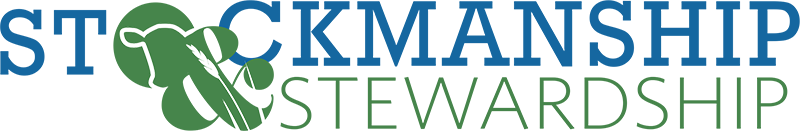 Stockmanship & Stewardship Tentative AgendaNorfolk, NebraskaLifelong Learning Center & Northeast Community College Ag Complex
Tuesday June 13:Starting Location: Lifelong Learning Center7:00 AM 		Registration, Coffee, Doughnuts8:00 AM 		Welcome - Nebraska BQA / Merck/ NCBA8:10 AM 		Kickoff Speaker 8:50 AM 		Move to Breakouts 9:00 AM 		Breakout Sessions 12:00 PM 		Lunch sponsored by Certified Angus Beef12:30 PM 		Certified Angus Beef “Cut the Bull” Presentation 1:00 PM 		Certified Angus Beef Panel Discussion 1:50 PM 		Move to Demo Arena 			Northeast Community Ag Complex2:00 PM 		Demo Arena – Cattle Handling5:00 PM 		Closing activities and Adjourn *Please note, this is currently a working agenda, as speakers and topics become finalized this will be updated frequently.*